SERVİS :……………………………                                                                                                                                                                                                                    AY / YIL :……………………................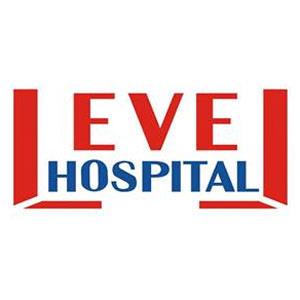 EL HİJYENİ UYUMU  VERİ TOPLAMA FORMUEL HİJYENİ UYUMU  VERİ TOPLAMA FORMUEL HİJYENİ UYUMU  VERİ TOPLAMA FORMUKODU: Gİ.GB.EN.FR 03YAYIN TARİHİ: 02.01.2017REVİZYON NO: 00REVİZYON TARİHİ: - -SAYFA NO: 1/1ÜNVANÜNVANHASTA İLE  TEMAS ÖNCESİHASTA İLE  TEMAS ÖNCESİHASTA İLE  TEMAS ÖNCESİASEPTİK İŞLEMLER ÖNCESİASEPTİK İŞLEMLER ÖNCESİASEPTİK İŞLEMLER ÖNCESİVÜCUT SIVILARININ BULAŞMA RİSKİ SONRASIVÜCUT SIVILARININ BULAŞMA RİSKİ SONRASIVÜCUT SIVILARININ BULAŞMA RİSKİ SONRASIHASTA İLE TEMAS SONRASIHASTA İLE TEMAS SONRASIHASTA İLE TEMAS SONRASIHASTA ÇEVRESİ İLE TEMAS SONRASIHASTA ÇEVRESİ İLE TEMAS SONRASIHASTA ÇEVRESİ İLE TEMAS SONRASIÜNVANÜNVANFIRSAT*YIKAMA*OVMA*FIRSATYIKAMAOVMAFIRSATYIKAMAOVMAFIRSATYIKAMAOVMAFIRSATYIKAMAOVMADOKTORDOKTORDOKTORDOKTOREBE/HEMŞİREEBE/HEMŞİREEBE/HEMŞİREEBE/HEMŞİREEBE/HEMŞİRESAĞ.TEK.SAĞ.TEK.SAĞ.TEK.SAĞ.TEK.TEMİZLİK PER.TEMİZLİK PER.TEMİZLİK PER.TEMİZLİK PER.